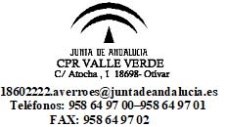 ÁREA:LENGUAÁREA:LENGUAINSTRUMENTOSINSTRUMENTOSINSTRUMENTOSINSTRUMENTOSINSTRUMENTOSINSTRUMENTOSTEMPORALIZACIÓNTEMPORALIZACIÓNTEMPORALIZACIÓNTEMPORALIZACIÓNTEMPORALIZACIÓNTEMPORALIZACIÓNTEMPORALIZACIÓNTEMPORALIZACIÓNTEMPORALIZACIÓNCICLO Y CURSO: 5º EPCICLO Y CURSO: 5º EPINSTRUMENTOSINSTRUMENTOSINSTRUMENTOSINSTRUMENTOSINSTRUMENTOSINSTRUMENTOS1ºTRIM.1ºTRIM.1ºTRIM.2ºTRIM.2ºTRIM.2ºTRIM.3ºTRIM.3ºTRIM.3ºTRIM.CRITERIOS DEEVALUACIÓNINDICADORESOBSERVACIÓN      %P. ESCRITA             %P.ORAL                    %TRAB. GRUPAL     %CUADERNO           %PORFOLIO              %PORFOLIO              %UDI 1UDI 2UDI 2UDI 3UDI 4UDI 4UDI 5UDI 6UDI 6CE.3.1. Participar en situaciones de comunicación oral dirigidas o espontaneas, (debates, coloquios, exposiciones) sobre temas de la actualidad empleando recursos verbales y no verbales, aplicando las normas socio-comunicativas y las estrategias para el intercambio comunicativo, transmitiendo en estas situaciones ideas, sentimientos y emociones con claridad, orden y coherencia desde el respeto y consideración de las aportadas por los demás.LCL.1.1.Participa en situaciones de comunicación usando la lengua como forma de comunicación y de expresión personal (sentimientos, emociones...) en distintos contextos.xxXXCE.3.1. Participar en situaciones de comunicación oral dirigidas o espontaneas, (debates, coloquios, exposiciones) sobre temas de la actualidad empleando recursos verbales y no verbales, aplicando las normas socio-comunicativas y las estrategias para el intercambio comunicativo, transmitiendo en estas situaciones ideas, sentimientos y emociones con claridad, orden y coherencia desde el respeto y consideración de las aportadas por los demás.LCL.1.2.Transmite las ideas y valores con claridad, coherencia y corrección.xxXCE.3.1. Participar en situaciones de comunicación oral dirigidas o espontaneas, (debates, coloquios, exposiciones) sobre temas de la actualidad empleando recursos verbales y no verbales, aplicando las normas socio-comunicativas y las estrategias para el intercambio comunicativo, transmitiendo en estas situaciones ideas, sentimientos y emociones con claridad, orden y coherencia desde el respeto y consideración de las aportadas por los demás.LCL.1.3. Escucha atentamente las intervenciones de los compañeros y sigue las estrategias y normas para el intercambio comunicativo mostrando respeto y consideración por las ideas, sentimientos y emociones de los demás, aplicando las normas socio-comunicativas: escucha activa, turno de palabra, participación respetuosa, adecuación a la intervención del interlocutor y ciertas normas de cortesía.CE.3.2. Expresarse de forma oral en diferentes situaciones de comunicación de manera clara y coherente ampliando elvocabulario y utilizando el lenguaje para comunicarse en diversas situaciones. LCL.2.1.Se expresa con una pronunciación y una dicción correctas: articulación, ritmo, entonación y volumen.xxXCE.3.2. Expresarse de forma oral en diferentes situaciones de comunicación de manera clara y coherente ampliando elvocabulario y utilizando el lenguaje para comunicarse en diversas situaciones.  LCL.2.2.Participa activamente en la conversación contestando preguntas y haciendo comentarios relacionados con el tema de la conversación.CE.3.2. Expresarse de forma oral en diferentes situaciones de comunicación de manera clara y coherente ampliando elvocabulario y utilizando el lenguaje para comunicarse en diversas situaciones. LCL.2.3.Utiliza un vocabulario adecuado a su edad en sus expresiones adecuadas para las diferentes funciones del lenguaje.CE.3.3. Captar el sentido de diferentes textos orales según su tipología: narrativos, descriptivos, informativos, instructivos y argumentativos, etc., reconociendo las ideas principales y secundarias y los elementos básicos lingüísticos para analizar los textos consentido crítico, identificando los valores implícitos. LCL.3.1.Comprende la información de diferentes textos orales según su tipología: narrativos, descriptivos, informativos, etc.xxXXXXXXXXXCE.3.3. Captar el sentido de diferentes textos orales según su tipología: narrativos, descriptivos, informativos, instructivos y argumentativos, etc., reconociendo las ideas principales y secundarias y los elementos básicos lingüísticos para analizar los textos consentido crítico, identificando los valores implícitos.LCL.3.2.Comprende la información general en textos orales de uso habitual e identifica el tema del texto, sus ideas principales y secundarias argumentándolas en resúmenes orales.CE.3.4. Recitar yproducir textos orales de los géneros mashabituales del nivel educativo (narrativos, descriptivos argumentativos, expositivos, instructivos, informativos ypersuasivos.), elaborando un guion previo y adecuando el discurso a la situación comunicativa. LCL.4.1.Recita y reproduce textos breves y sencillos imitando modelos.CE.3.4. Recitar yproducir textos orales de los géneros mashabituales del nivel educativo (narrativos, descriptivos argumentativos, expositivos, instructivos, informativos ypersuasivos.), elaborando un guion previo y adecuando el discurso a la situación comunicativa. LCL.4.2.Recita y reproduce textos propios del flamenco.CE.3.4. Recitar yproducir textos orales de los géneros mashabituales del nivel educativo (narrativos, descriptivos argumentativos, expositivos, instructivos, informativos ypersuasivos.), elaborando un guion previo y adecuando el discurso a la situación comunicativa.LCL.4.3.Produce textos orales con organización y planificación del discurso adecuándose a la situación de comunicación y a las diferentes necesidades comunicativas (narrar, describir, informarse, dialogar) utilizando los recursos lingüísticos pertinentes.CE.3.5. Analizar, preparar y valorar la información recibida procedente de distintos ámbitos de comunicación social,exponiendo sus conclusiones personalessobre el contenido del mensaje y la intención y realizando pequeñas noticias, entrevistas, reportajes sobre temas e intereses cercanos según modelos.LCL.5.1.Analiza, prepara y valora la información recibida procedente de distintos ámbitos de comunicación social.CE.3.5. Analizar, preparar y valorar la información recibida procedente de distintos ámbitos de comunicación social,exponiendo sus conclusiones personalessobre el contenido del mensaje y la intención y realizando pequeñas noticias, entrevistas, reportajes sobre temas e intereses cercanos según modelos.LCL.5.2.Expone conclusiones personales sobre el contenido del mensaje y la intención de informaciones procedentes de distintos ámbitos de comunicación social.CE.3.5. Analizar, preparar y valorar la información recibida procedente de distintos ámbitos de comunicación social,exponiendo sus conclusiones personalessobre el contenido del mensaje y la intención y realizando pequeñas noticias, entrevistas, reportajes sobre temas e intereses cercanos según modelos.LCL.5.3.Realiza pequeñas noticias, reportajes sobre temas e intereses cercanos según modelos.xxXXXCE.3.6. Leer diferentes tipos de textos conentonación, precisión, ritmo y velocidad adecuada, respetando los signos ortográficos para facilitar y mejorar la comprensión lectora desarrollando el plan lector con la participación en acciones diversas, (video fórum, lecturasdialógicas, entrevistas con autores, etc. y fomentando el gusto por la lectura como fuente de disfrute e información.LCL.6.1.Lee diferentes tipos de textos apropiados a su edad con velocidad, fluidez y entonación adecuada, respetando los signos ortográficos.xxXXXXXXXXXCE.3.6. Leer diferentes tipos de textos conentonación, precisión, ritmo y velocidad adecuada, respetando los signos ortográficos para facilitar y mejorar la comprensión lectora desarrollando el plan lector con la participación en acciones diversas, (video fórum, lecturasdialógicas, entrevistas con autores, etc. y fomentando el gusto por la lectura como fuente de disfrute e información.LCL.6.2.Mejora la comprensión lectora practicando la lectura diaria, y participando en las actividades del plan lector.CE.3.7. Comprender las ideas principales y secundarias de distintos tipos de texto leídos, desarrollando un sentido crítico, estableciendo y verificando hipótesis,ampliando de esta manera su vocabularioy afianzando la Ortografía.-LCL.7.1.Comprende las ideas principales y secundarias de distintos tipos de texto leídos.xxXXXXXXXXXCE.3.7. Comprender las ideas principales y secundarias de distintos tipos de texto leídos, desarrollando un sentido crítico, estableciendo y verificando hipótesis,ampliando de esta manera su vocabularioy afianzando la Ortografía.LCL.7.2. Desarrolla un sentido crítico, sobre textos leídos.CE.3.8. Desarrollar y utilizar estrategias para analizar un texto leído, realizando inferencias y formulando hipótesis sobre su significado, detallando su estructuray subrayando las ideas principales ysecundarias, señalar las palabras clave para producir esquemas a partir de los mismos, apoyándose en mapasconceptuales o esquemas de llaves quefaciliten la mejora de la interpretación de Xla información.LCL.8.1.Desarrolla y utiliza estrategias diversas para analizar un texto leído. Identifica ideas principales y secundarias, marca las palabras claves, realiza esquemas, mapas conceptuales, resúmenes para la mejora de la comprensión lectora.xxXXXXXXXCE.3.9. Seleccionar y utilizar informacióncientífica obtenida en diferentes soportes para su uso en investigaciones y tareaspropuestas, de tipo individual o grupal ycomunicar los resultados.LCL.9.1.Selecciona y utiliza información obtenida en diferentes soportes para su uso en investigaciones y tareas propuestas, de tipo individual o grupal y comunicar y presentar los resultados.xxxXXXXXCE.3.9. Seleccionar y utilizar informacióncientífica obtenida en diferentes soportes para su uso en investigaciones y tareaspropuestas, de tipo individual o grupal ycomunicar los resultados.LCL.9.2.Comunica y presenta resultados y conclusiones en diferentes soportes.CE.3.10. Planificar y escribir textos propios en diferentes soportes respetando las normas de escritura, ajustándose a las diferentes realidades comunicativas,empleando estrategias de búsqueda de información y organización de ideas,utilizando las TIC para investigar eficientemente y presentar sus creaciones,mediante proyectos realizados a nivel individual o en pequeño grupo, cuidando su presentación y empleando el diccionario en diversos soportes para clarificar el significado, uso y la ortografíade las palabras.LCL10.1.Escribe textos propios del ámbito de la vida cotidiana siguiendo modelos, en diferentes soportes: diarios, cartas, correos electrónicos, etc., cuidando la ortografía y la sintaxis, ajustándose a las diferentes realidades comunicativas.xxXCE.3.10. Planificar y escribir textos propios en diferentes soportes respetando las normas de escritura, ajustándose a las diferentes realidades comunicativas,empleando estrategias de búsqueda de información y organización de ideas,utilizando las TIC para investigar eficientemente y presentar sus creaciones,mediante proyectos realizados a nivel individual o en pequeño grupo, cuidando su presentación y empleando el diccionario en diversos soportes para clarificar el significado, uso y la ortografíade las palabras.LCL.10.2.Usa estrategias de búsqueda de información y organización de ideas, utilizando las TIC para investigar y presenta sus creaciones.XCE.3.11. Mejorar y mostrar interés por eluso de la lengua desarrollando la creatividad y la estética en sus producciones escritas, fomentando unpensamiento crítico y evitando un lenguaje discriminatorio.LCL.11.1.Mejora y muestra interés por el uso de la lengua desarrollando la creatividad y la estética en sus producciones escritas, fomentando un pensamiento crítico y evitando un lenguaje discriminatorio.xxXXXXXXXXXCE.3.12. Aplicar los conocimientos de las categorías gramaticales al discurso o redacciones propuestas (lectura, audición colectiva, recitado, dramatizaciones, etc.) generando palabras y adecuando su expresión al tiempo verbal, al vocabulario y al contexto en el que se emplea, utiliza ndo el diccionario y aplicando las normas ortográficas para mejorar sus producciones y favorecer una comunicación más eficaz. LCL.12.1. Aplica los conocimientos de las categorías gramaticales al discurso o redacciones propuestas.xxXXXXXXXXXCE.3.13. Conocer la variedad lingüística de España y las variedades del dialecto andaluz, mostrando respeto y valorando su riqueza idiomática.LCL.13.1.Conoce la variedad lingüística de España mostrando respeto y valorando su riqueza idiomática. (CCL, CEC). xXCE.3.13. Conocer la variedad lingüística de España y las variedades del dialecto andaluz, mostrando respeto y valorando su riqueza idiomática.LCL.13.2.Reconoce e identifica algunas de las características relevantes (históricas, socio-culturales, Geográficas y lingüísticas) de las lenguas oficiales en España. (CCL, CEC). CE.3.14. Conocer y crear textos literarios con sentido estético y creatividad tales como refranes, cantinelas, poemas y otrasmanifestaciones de la cultura popular , aplicándolos a su situación personal,comentando su validez histórica y los recursos estilísticos que contengan, representando posteriormente dramatizaciones de dichos textos, pequeñas obras teatrales, de producciones propias o de los compañeros, utilizando los recursos básicos.LCL.14.1.Conoce y crea textos literarios con sentido estético y creatividad tales como refranes, cantilenas, poemas y otras manifestaciones de la sabiduría popular, aplicándolos a su situación personal, comentando su validez histórica y los recursos estilísticos que contengan. (CCL, CEC). xxXXXXXXXXXCE.3.14. Conocer y crear textos literarios con sentido estético y creatividad tales como refranes, cantinelas, poemas y otrasmanifestaciones de la cultura popular , aplicándolos a su situación personal,comentando su validez histórica y los recursos estilísticos que contengan, representando posteriormente dramatizaciones de dichos textos, pequeñas obras teatrales, de producciones propias o de los compañeros, utilizando los recursos básicos.LCL.14.2.Representa dramatizaciones de textos, pequeñas obras teatrales, de producciones propias o de los compañeros, utilizando los recursos básicos. (CCL, CSYC). xXÁREA:LENGUAÁREA:LENGUAINSTRUMENTOSINSTRUMENTOSINSTRUMENTOSINSTRUMENTOSINSTRUMENTOSINSTRUMENTOSTEMPORALIZACIÓNTEMPORALIZACIÓNTEMPORALIZACIÓNTEMPORALIZACIÓNTEMPORALIZACIÓNTEMPORALIZACIÓNTEMPORALIZACIÓNTEMPORALIZACIÓNTEMPORALIZACIÓNCICLO Y CURSO: 6º EPCICLO Y CURSO: 6º EPINSTRUMENTOSINSTRUMENTOSINSTRUMENTOSINSTRUMENTOSINSTRUMENTOSINSTRUMENTOS1ºTRIM.1ºTRIM.1ºTRIM.2ºTRIM.2ºTRIM.2ºTRIM.3ºTRIM.3ºTRIM.3ºTRIM.CRITERIOS DEEVALUACIÓNINDICADORESOBSERVACIÓN      %P. ESCRITA             %P.ORAL                    %TRAB. GRUPAL     %CUADERNO           %PORFOLIO              %PORFOLIO              %UDI 1UDI 2UDI 2UDI 3UDI 4UDI 4UDI 5UDI 6UDI 6CE.3.1. Participar en situaciones de comunicación oral dirigidas o espontaneas, (debates, coloquios, exposiciones) sobre temas de la actualidad empleando recursos verbales y no verbales, aplicando las normas socio-comunicativas y las estrategias para el intercambio comunicativo, transmitiendo en estas situaciones ideas, sentimientos y emociones con claridad, orden y coherencia desde el respeto y consideración de las aportadas por los demás. LCL.1.1Participa en situaciones de comunicación usando la lengua oral con distintas finalidades (académica, social y lúdica) y como forma de comunicación y de expresión personal (sentimientos, emociones...) en distintos contextos.xxXXXXXXXXCE.3.1. Participar en situaciones de comunicación oral dirigidas o espontaneas, (debates, coloquios, exposiciones) sobre temas de la actualidad empleando recursos verbales y no verbales, aplicando las normas socio-comunicativas y las estrategias para el intercambio comunicativo, transmitiendo en estas situaciones ideas, sentimientos y emociones con claridad, orden y coherencia desde el respeto y consideración de las aportadas por los demás.LCL.1.2.Transmite las ideas y valores con claridad, coherencia y corrección.xxXXXXXXXXXCE.3.1. Participar en situaciones de comunicación oral dirigidas o espontaneas, (debates, coloquios, exposiciones) sobre temas de la actualidad empleando recursos verbales y no verbales, aplicando las normas socio-comunicativas y las estrategias para el intercambio comunicativo, transmitiendo en estas situaciones ideas, sentimientos y emociones con claridad, orden y coherencia desde el respeto y consideración de las aportadas por los demás.LCL.1.3.Escucha atentamente las intervenciones de los compañeros y sigue las estrategias y normas para el intercambio comunicativo mostrando respeto y consideración por las ideas, sentimientos y emociones de los demás, aplicando las normas socio-comunicativas: escucha activa, turno de palabra, participación respetuosa, adecuación a la intervención del interlocutor y ciertas normas de cortesía.xxXXXCE.3.2. Expresarse de forma oral en diferentes situaciones de comunicación de manera clara y coherente ampliando elvocabulario y utilizando el lenguaje para comunicarse en diversas situaciones.LCL.2.1.Se expresa con una pronunciación y una dicción correctas: articulación, ritmo, entonación y volumen.xxXXXXXXXXCE.3.2. Expresarse de forma oral en diferentes situaciones de comunicación de manera clara y coherente ampliando elvocabulario y utilizando el lenguaje para comunicarse en diversas situaciones.  LCL.2.2.Participa activamente en la conversación contestando preguntas y haciendo comentarios relacionados con el tema de la conversación.xxXXCE.3.2. Expresarse de forma oral en diferentes situaciones de comunicación de manera clara y coherente ampliando elvocabulario y utilizando el lenguaje para comunicarse en diversas situaciones.  LCL.2.3.Utiliza un vocabulario adecuado a su edad en sus expresiones adecuadas para las diferentes funciones del lenguaje.xxXXXXXXXXXCE.3.3. Captar el sentido de diferentes textos orales según su tipología: narrativos, descriptivos, informativos, instructivos y argumentativos, etc., reconociendo las ideas principales y secundarias y los elementos básicos lingüísticos para analizar los textos consentido crítico, identificando los valores implícitos. LCL.3.1..Comprende la información de diferentes textos orales según su tipología: narrativos, descriptivos, informativos, instructivos y argumentativos, etc.xxXXXXXXXXXCE.3.3. Captar el sentido de diferentes textos orales según su tipología: narrativos, descriptivos, informativos, instructivos y argumentativos, etc., reconociendo las ideas principales y secundarias y los elementos básicos lingüísticos para analizar los textos consentido crítico, identificando los valores implícitos.LCL.3.2.Comprende la información general en textos orales de uso habitual e identifica el tema del texto, sus ideas principales y secundarias argumentándolas en resúmenes orales.xxXCE.3.4. Recitar yproducir textos orales de los géneros mashabituales del nivel educativo (narrativos, descriptivos argumentativos, expositivos, instructivos, informativos ypersuasivos.), elaborando un guion previo y adecuando el discurso a la situación comunicativa. LCL.4.1.Recita y reproduce textos breves y sencillos imitando modelos.xxXXXXXCE.3.4. Recitar yproducir textos orales de los géneros mashabituales del nivel educativo (narrativos, descriptivos argumentativos, expositivos, instructivos, informativos ypersuasivos.), elaborando un guion previo y adecuando el discurso a la situación comunicativa.  LCL.4.2.Recita y reproduce textos propios del flamenco.xxXXXXCE.3.4. Recitar yproducir textos orales de los géneros mashabituales del nivel educativo (narrativos, descriptivos argumentativos, expositivos, instructivos, informativos ypersuasivos.), elaborando un guion previo y adecuando el discurso a la situación comunicativa.LCL.4.3.Produce textos orales con organización y planificación del discurso adecuándose a la situación de comunicación y a las diferentes necesidades comunicativas (narrar, describir, informarse, dialogar) utilizando los recursos lingüísticos pertinentes.xxXXXCE.3.5. Analizar, preparar y valorar la información recibida procedente de distintos ámbitos de comunicación social,exponiendo sus conclusiones personalessobre el contenido del mensaje y la intención y realizando pequeñas noticias, entrevistas, reportajes sobre temas e intereses cercanos según modelos.LCL.5.1.Analiza, prepara y valora la información recibida procedente de distintos ámbitos de comunicación social.xxXXXXXCE.3.5. Analizar, preparar y valorar la información recibida procedente de distintos ámbitos de comunicación social,exponiendo sus conclusiones personalessobre el contenido del mensaje y la intención y realizando pequeñas noticias, entrevistas, reportajes sobre temas e intereses cercanos según modelos.LCL.5.2.Expone conclusiones personales sobre el contenido del mensaje y la intención de informaciones procedentes de distintos ámbitos de comunicación social.xxXXXXXCE.3.5. Analizar, preparar y valorar la información recibida procedente de distintos ámbitos de comunicación social,exponiendo sus conclusiones personalessobre el contenido del mensaje y la intención y realizando pequeñas noticias, entrevistas, reportajes sobre temas e intereses cercanos según modelos.LCL5.3.Realiza pequeñas noticias, entrevistas, reportajes sobre temas e intereses cercanos según modelos.xxXXXXXCE.3.6. Leer diferentes tipos de textos conentonación, precisión, ritmo y velocidad adecuada, respetando los signos ortográficos para facilitar y mejorar la comprensión lectora desarrollando el plan lector con la participación en acciones diversas, (video fórum, lecturasdialógicas, entrevistas con autores, etc. y fomentando el gusto por la lectura como fuente de disfrute e información.LCL.6.1. Lee diferentes tipos de textos apropiados a su edad con velocidad, fluidez y entonación adecuada, respetando los signos ortográficos.xxXXXXXXXXXCE.3.6. Leer diferentes tipos de textos conentonación, precisión, ritmo y velocidad adecuada, respetando los signos ortográficos para facilitar y mejorar la comprensión lectora desarrollando el plan lector con la participación en acciones diversas, (video fórum, lecturasdialógicas, entrevistas con autores, etc. y fomentando el gusto por la lectura como fuente de disfrute e información.LCL.6.2.Mejora la comprensión lectora practicando la lectura diaria, y participando en las actividades del plan lector.xxXXXXXXXXXCE.3.7. Comprender las ideas principales y secundarias de distintos tipos de texto leídos, desarrollando un sentido crítico, estableciendo y verificando hipótesis,ampliando de esta manera su vocabularioy afianzando la Ortografía.LCL.7.1.Comprende las ideas principales y secundarias de distintos tipos de texto leídos.xxXXXXXXXXXCE.3.7. Comprender las ideas principales y secundarias de distintos tipos de texto leídos, desarrollando un sentido crítico, estableciendo y verificando hipótesis,ampliando de esta manera su vocabularioy afianzando la Ortografía.LCL.7.2.Desarrolla un sentido crítico, estableciendo y verificando hipótesis, sobre textos leídos.xxXXXXXXXXXCE.3.8. Desarrollar y utilizar estrategias para analizar un texto leído, realizando inferencias y formulando hipótesis sobre su significado, detallando su estructuray subrayando las ideas principales ysecundarias, señalar las palabras clave para producir esquemas a partir de los mismos, apoyándose en mapasconceptuales o esquemas de llaves quefaciliten la mejora de la interpretación de la información.LCL.8.1.Desarrolla y utiliza estrategias diversas para analizar un texto leído. Identifica ideas principales y secundarias, marca las palabras claves, realiza esquemas, mapas conceptuales, esquemas de llaves, resúmenes para la mejora de la comprensión lectora.xxXXXXXXXXXCE.3.9. Seleccionar y utilizar informacióncientífica obtenida en diferentes soportes para su uso en investigaciones y tareaspropuestas, de tipo individual o grupal ycomunicar los resultados.LCL.9.1.Selecciona y utiliza información científica obtenida en diferentes soportes para su uso en investigaciones y tareas propuestas, de tipo individual o grupal y comunicar y presentar los resultados.xxxXXXCE.3.9. Seleccionar y utilizar informacióncientífica obtenida en diferentes soportes para su uso en investigaciones y tareaspropuestas, de tipo individual o grupal ycomunicar los resultados.LC.9.2.Comunica y presenta resultados y conclusiones en diferentes soportes.xxxXXCE.3.10. Planificar y escribir textos propios en diferentes soportes respetando las normas de escritura, ajustándose a las diferentes realidades comunicativas,empleando estrategias de búsqueda de información y organización de ideas,utilizando las TIC para investigar eficientemente y presentar sus creaciones,mediante proyectos realizados a nivel individual o en pequeño grupo, cuidando su presentación y empleando el diccionario en diversos soportes para clarificar el significado, uso y la ortografíade las palabras.LCL.10.1.Escribe textos propios del ámbito de la vida cotidiana siguiendo modelos, en diferentes soportes: diarios, cartas, correos electrónicos, etc, cuidando la ortografía y la sintaxis, ajustándose a las diferentes realidades comunicativas.xxXXXXXCE.3.10. Planificar y escribir textos propios en diferentes soportes respetando las normas de escritura, ajustándose a las diferentes realidades comunicativas,empleando estrategias de búsqueda de información y organización de ideas,utilizando las TIC para investigar eficientemente y presentar sus creaciones,mediante proyectos realizados a nivel individual o en pequeño grupo, cuidando su presentación y empleando el diccionario en diversos soportes para clarificar el significado, uso y la ortografíade las palabras.LCL.10.2.Usa estrategias de búsqueda de información y organización de ideas, utilizando las TIC para investigar y presenta sus creaciones.xxxXXXXXXXXXCE.3.11. Mejorar y mostrar interés por eluso de la lengua desarrollando la creatividad y la estética en sus producciones escritas, fomentando unpensamiento crítico y evitando un lenguaje discriminatorio.LCL.11.1.Mejora y muestra interés por el uso de la lengua desarrollando la creatividad y la estética en sus producciones escritas, fomentando un pensamiento crítico y evitando un lenguaje discriminatorio.xxXXXXXXXXXCE.3.12. Aplicar los conocimientos de las categorías gramaticales al discurso o redacciones propuestas (lectura, audición colectiva, recitado, dramatizaciones, etc.) generando palabras y adecuando su expresión al tiempo verbal, al vocabulario y al contexto en el que se emplea, utiliza ndo el diccionario y aplicando las normas ortográficas para mejorar sus producciones y favorecer una comunicación más eficaz. LCL.12.1.Aplica los conocimientos de las categorías gramaticales al discurso o redacciones propuestas (lectura,xxXXXXXXXXXCE.3.13. Conocer la variedad lingüística de España y las variedades del dialecto andaluz, mostrando respeto y valorando su riqueza idiomática.LCL.13.1.Conoce la variedad lingüística de España y las variedades del dialecto andaluz, mostrando respeto y valorando su riqueza idiomática. (CCL, CEC). xXXCE.3.13. Conocer la variedad lingüística de España y las variedades del dialecto andaluz, mostrando respeto y valorando su riqueza idiomática.LCL.13.2.Reconoce e identifica algunas de las características relevantes (históricas, socio-culturales, Geográficas y lingüísticas) de las lenguas oficiales en España. (CCL, CEC). xxXXCE.3.14. Conocer y crear textos literarios con sentido estético y creatividad tales como refranes, cantinelas, poemas y otrasmanifestaciones de la cultura popular , aplicándolos a su situación personal,comentando su validez histórica y los recursos estilísticos que contengan, representando posteriormente dramatizaciones de dichos textos, pequeñas obras teatrales, de producciones propias o de los compañeros, utilizando los recursos básicos.LCL.14.1.Conoce y crea textos literarios con sentido estético y creatividad tales como refranes, cantilenas, poemas y otras manifestaciones de la sabiduría popular, aplicándolos a su situación personal, comentando su validez histórica y los recursos estilísticos que contengan. (CCL, CEC). xxXXXXXXXXXCE.3.14. Conocer y crear textos literarios con sentido estético y creatividad tales como refranes, cantinelas, poemas y otrasmanifestaciones de la cultura popular , aplicándolos a su situación personal,comentando su validez histórica y los recursos estilísticos que contengan, representando posteriormente dramatizaciones de dichos textos, pequeñas obras teatrales, de producciones propias o de los compañeros, utilizando los recursos básicos.LCL.14.2.Representa dramatizaciones de textos, pequeñas obras teatrales, de producciones propias o de los compañeros, utilizando los recursos básicos. (CCL, CSYC). xX